          FAEV – Faculdade Europeia de Vitória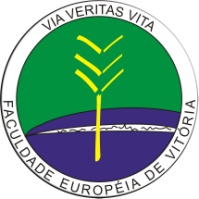         CNPJ: 01.603.390/0001-57                 Credenciada pela Portaria MEC n.º1480, de 07/10/2011 (D.O.U de 10/10/2011).MATRIZ CURRICULAR CURSO DE PEDAGOGIAOptativasResumoO Curso de Licenciatura em Pedagogia terá a Carga Horária mínima de 3.562 h. (três mil e quinhentas e sessenta e duas horas) assim distribuídas: 2890h. (duas mil, oitocentos e noventa horas) dedicadas as atividades formativas, realização de seminários, participação na realização de pesquisas, consultas a bibliotecas, visitas a instituições educacionais e participação em grupos cooperativos de estudos.300h. (trezentas horas) dedicadas ao Estágio Supervisionado, prioritariamente em educação infantil e nos anos iniciais do Ensino Fundamental.100h. (cem horas) de atividades teórico-práticas de aprofundamento em áreas específicas de interesse dos alunos, por meio de iniciação científica e da extensão.136h.(cento e trinta e seis horas) de Estágio Supervisionado em Gestão Pedagógica.136h.(cento e trinta e seis horas) em Estágio Supervisionado Séries Iniciais do Ensino Fundamental3.562 Total da Carga HoráriaPeríodoDisciplinaC.H.1º.Trabalho Pedagógico na Gestão Escolar681º.Didática: Trabalho Pedagógico Docente681º.Políticas Educacionais A681º.História da Educação I681º.Educação e Diversidade68Carga Horária Total do PeríodoCarga Horária Total do Período3402º.Didática: Organização do Trabalho Pedagógico682º.Filosofia da Educação I682º.Educação e Tecnologia A682º.Psicologia do Desenvolvimento A902º.Sociologia da Educação A68Carga Horária Total do PeríodoCarga Horária Total do Período3623º.Metodologia do Trabalho Científico em Educação A683º.Organização do Trabalho Pedagógico na Educação Infantil683º.História da Educação II683º.Filosofia da Educação II683º.Trabalho Pedagógico na Educação Infantil68Carga Horária Total do PeríodoCarga Horária Total do Período3404º.Didática: Avaliação e Ensino684º.Coordenação do Trabalho Pedagógico Escolar e Não-escolar684º.Pesquisa Educacional A1004º.História da Educação III684º.Educação e Ludicidade (optativa)68Carga Horária Total do PeríodoCarga Horária Total do Período3725º.Educação Especial685º.Psicologia da Aprendizagem A685º.Prática Educativa com crianças de 0 a 3 anos685º.Filosofia da Educação III405º.Didática das Ciências da Natureza para as Séries Iniciais do Ensino Fundamental685º.Alfabetização A685º.Educação e Trabalho (optativa)68Carga Horária Total do PeríodoCarga Horária Total do Período4486º.LIBRAS – Língua Brasileira de Sinais406º.Gestão Escolar e Currículo686º.Saberes e Fazeres da Educação Infantil686º.Trabalho de Conclusão de Curso I686º.Estágio Supervisionado em Educação Infantil, prioritariamente em Educação Infantil e Anos Iniciais do Ensino Fundamental3006º.Estágio Supervisionado em Gestão Pedagógica1366º.Organização de Ambientes de Aprendizagem: Contribuição da Psicologia Educacional (optativa)68Carga Horária Total do PeríodoCarga Horária Total do Período7487º.Didática da Língua Portuguesa para as Séries iniciais do Ensino Fundamental687º.Didática: Tecnologias e Aprendizagem (optativa I )687º.Didática da História para as Séries Iniciais do Ensino Fundamental687º.Alfabetização: Tendências Atuais (optativa II)687º.Coordenação do Trabalho Pedagógico em Movimentos Sociais687º.Construção de Práticas Interdisciplinares nas Séries Iniciais do Ensino Fundamental (optativa III)68Carga Horária Total do PeríodoCarga Horária Total do Período4088º.Didática da Matemática para as séries Iniciais do Ensino Fundamental A688º.Didática da Geografia para as séries Iniciais do Ensino Fundamental688º.Ensino de Jovens e Adultos688º.Trabalho de Conclusão de Curso II688º.Estágio Supervisionado nas Séries Iniciais do Ensino Fundamental1368º.Saberes e Fazeres do Professor diante das Dificuldades de Aprendizagem (optativa IV)688º.Educação de Jovens e Adultos: alfabetização, Letramento e Linguagem (optativa V)68Carga Horária Total do PeríodoCarga Horária Total do Período544Tópicos Especiais em História da Educação68Temas Filosóficos Contemporâneos e Educação68Atuação do Pedagogo em Espaço de Educação não formal68Tópicos Especiais em Didática68Carga Horária Total do Curso                                                                                                                 3562Carga Horária Total do Curso                                                                                                                 3562Carga Horária Total do Curso                                                                                                                 3562